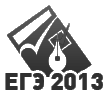 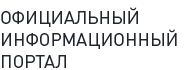 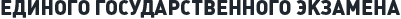 РаспечататьЗакрыть окноМинимальное количество балловПри оценке результатов ЕГЭ устанавливается минимальное количество тестовых баллов по каждому образовательному предмету, подтверждающее освоение выпускником основных общеобразовательных программ среднего (полного) образования в соответствии с требованиями федерального образовательного стандарта среднего (полного) общего образования.С 2009 года ежегодно минимальное количество тестовых баллов по каждому образовательному предмету устанавливалось распоряжением Рособрнадзора после проведения каждого конкретного экзамена с учетом:статистических данных по результатам экзамена данного года по стране в целом и по отдельным регионам, результатов прошлого года для обеспечения сравнимости результатов по годам;требований к уровню общеобразовательной подготовки выпускников средней школы, сформулированных в образовательных стандартах 2004 года;особенностей организации учебного процесса по данному общеобразовательному предмету (число часов на его изучение для различных групп экзаменуемых);экспертных суждений специалистов по отдельным общеобразовательным предметам и специалистов в области педагогических измерений.В настоящее время по каждому предмету ЕГЭ установлено минимальное количество баллов в следующих значениях:Получение результата не ниже минимального количества тестовых баллов по каждому сданному экзамену означает, что участник ЕГЭ успешно освоил программу среднего (полного) общего образования и может использовать полученные результаты вступительных экзаменов для продолжения образования в вузах и ссузах.Надо иметь в виду, что выпускники школ текущего года для подтверждения освоения школьной программы и получения аттестата обязаны набрать по двум обязательным предметам – русскому языку и математике – количество баллов не ниже минимального.Получив результат ниже установленного минимума по одному из двух обязательных ЕГЭ, выпускник текущего года вправе пересдать экзамен. Сделать это можно в специальные резервные дни в текущем году (см. раздел «Расписание ЕГЭ»). Но такое право дается только один раз и только по одному предмету.Не набрав минимального количества баллов сразу по двум обязательным предметам (русскому и математике), выпускник уже не имеет права на пересдачу в текущем году и может пересдать эти экзамены только на следующий год.В этом случае выпускник не получит аттестата в текущем году, и ему будет выдана справка об обучении в школе.Результаты всех сданных участниками ЕГЭ, в том числе и тех экзаменов, по которым участники не смогли набрать минимального количества баллов, заносятся в Федеральную базу свидетельств (ФБС).ПредметМинимальное количество балловРусский язык36Математика24Физика36Химия36Информатика и ИКТ40Биология36История32География37Обществознание39Литература32Иностранные языки (английский, немецкий, французский, испанский)20